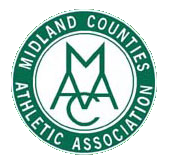 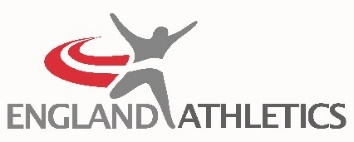 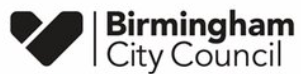 MIDLAND COUNTIES ATHLETIC ASSOCIATION2019/2020 INDOOR MEETINGS				Competitions Held Under UKA/IPC RulesMIDLAND CHAMPIONSHIPS ELIGIBILITY – All Championship competitors must have at least one of the following qualifications The athlete having been born within the Midlands Competition Area  A minimum of 9 months continuous residence in the Competition Area immediately prior to the event to be competed in.     NB University Residence does not count as a Midlands qualification.Birth/Residence qualification is in one of the followingAvon, Herefordshire, Gloucestershire, Leicestershire, Northamptonshire, Nottinghamshire, Shropshire, Staffordshire, Warwickshire, Worcestershire. NB:  England South West (Cornwall, Devon, Dorset, Somerset, Wiltshire) & East Midlands (Derbyshire, Lincolnshire) are recognised for qualification purposes BUT you can compete in only one Area Championship in a calendar year – January to December.ENTRY FEES PER EVENT –    We now ONLY take ONLINE entries1st/2nd/3rdOpen Meetings:  	Senior £10		U20 £9		       U17/U15/U13   £8 	Midland Championships:	Senior £12		U20 £12	       U17/U15           £10COACHESON PRODUCTION OF A CURRENT UKA COACHING LICENCE COACHES WILL BE CHARGED A £1 ENTRY FEEONLINE ENTRY PAYMENT MUST BE PAID AT THE TIME OF ENTRY OR ENTRIES MAY BE REFUSED.              
NON-PAYMENT BY THE END OF THE CLOSING DATE WILL RESULT IN ENTRIES BEING REMOVEDONLINE ENTRY FOR ALL EVENTS WILL BE AT 
https://events.englandathletics.org/event/searchPLEASE NOTE (i) THAT THE ORGANISERS RESERVE THE RIGHT TO REFUSE ENTRIES AND REVISE DATES WHERE NECESSARY AND CLOSE ALL ENTRIES AT ANYTIME ON THE CLOSING DATE                        (ii) ENTRIES MAY BE RESTRICTED DUE TO EXCESSIVE NUMBERS, ENTRIES MAY BE CLOSED BEFORE STATED CLOSING DATE DUE TO EXCESSIVE ENTRIES                        (iii) ANY ATHLETE WHO COMPETES OVER 2 DAYS MUST RE-REGISTER ON THE 2ND DAY. FAILURE TO DO SO WILL RESULT IN NOT BEING ALLOWED TO COMPETEMIDLAND COUNTIES ATHLETIC ASSOCIATION2019/2020 INDOOR MEETINGS				Competitions Held Under UKA/IPC Rules1st OPEN 14th/15th DECEMBER 2019 IPC/UKA Classification Ambulant Only                  T&F:11-13/20/35-38/42-47/62/-67Saturday 14th December 2019			MEN & WOMENHigh Jump Pool A Starting Height 1.20m, Pool B Starting Height 1.50m, Pool C Starting Height 1.75mPole Vault  Pool A Starting Height 2.20m, Pool B Starting Height 3.20mTriple Jump Board A 7/9m, Board B 11m, Board C 13mOnce entries have been received we will split them into the appropriate pools and publish these.Sunday 15th December 2019 MEN & WOMEN2nd OPEN 18th/19th JANUARY 2020IPC/UKA Classification Ambulant Only                  T&F:11-13/20/35-38/42-47/62-67Saturday 18th January 2020			MEN & WOMENHigh Jump Pool A Starting Height 1.20m, Pool B Starting Height 1.50m, Pool C Starting Height 1.75mPole Vault  Pool A Starting Height 2.20m, Pool B Starting Height 3.20mTriple Jump Board A 7/9m, Board B 11m, Board C 13mOnce entries have been received we will split them into the appropriate pools and publish these.Sunday 19th January 2020	                              MEN & WOMENMIDLAND CHAMPIONSHIPS 8/9th FEBRUARY 2020IPC/UKA Classification Ambulant Only                  T&F:11-13/20/35-38/42-47/62-67Saturday 8th February 2020As this is a Championship Please note there are NO poolsHigh Jump  Minimum Starting Height 1.20m  Pole Vault  Minimum Starting Height 2.20mTriple Jump Boys/Girls (U15) 7/9m, Women (U17, U20, Senior) 7/9/11m, Men (U17, U20, Senior) 9/11/13mMIDLAND CHAMPIONSHIPS 9th FEBRUARY 2020IPC/UKA Classification Ambulant Only                  T&F:11-13/20/35-38/42-47/62-67Sunday 9th February 2019			MEN & WOMENAll competitors will be eligible for seeded heats and using times from these to seeded FinalsWe hope to hold the Midland Championships for Shot at Loughborough Open Meeting on 1st February3rd OPEN 28th/29th MARCH 2020IPC/UKA Classification Ambulant Only                  T&F:11-13/20/35-38/42-47/62-67Saturday 28th March 2020			MEN & WOMENHigh Jump Pool A Starting Height 1.20m, Pool B Starting Height 1.50m, Pool C Starting Height 1.75mPole Vault  Pool A Starting Height 2.20m, Pool B Starting Height 3.20mTriple Jump Board A 7/9m, Board B 11m, Board C 13mOnce entries have been received we will split them into the appropriate pools and publish these.Sunday 29th March 2020	                              MEN & WOMENCONDITIONS OF ENTRY TO AREA CHAMPIONSHIPS1	UK ATHLETICS RULESAll events will be subject to UKA Rules for Competition.2	ELIGIBILITYAll events are confined to amateurs who were eitherborn within the Midland Counties Competition AreaORhave lived within the Area boundary for nine months prior to the date of competition. See eligibility note on the first page.3	EVENT RESTRICTIONSThe Committee reserves the right to cancel any event in which the entries are insufficient to justify the holding of a Championship competition. A minimum of three entries will be required. If an event is cancelled and an athlete chooses to move into a higher age group, the athlete will only qualify for an award in the upper age category and any performance will be deemed as appropriate to that age category only.4	UKA RULE 141 S1 APPLIES – Athletes may choose to compete in an age group above their own, subject to the limitations in rule 141. 5	CLUB MEMBERSHIP AND CLOTHINGAfter one year of competition, an athlete must be a member of a club affiliated directly or indirectly to UK Athletics. All Athletes must be a paid up member of both their Club and the England Athletics Affiliation scheme. Athletes who are club members must wear club vests or alternatively a County, Area or National vest. All athletes are reminded that all clothing must be clean, and so designed and worn as not to be objectionable, even if wet. Crop tops are acceptable as team colours if they are in the same colours as the club vest and as near in design as possible. 6	EQUIPMENTThe organisers will provide implements for the throwing events. Competitors may use their own implements provided that these are booked in a minimum of 90 minutes prior to the scheduled start of the individual event and approved by the Technical Manager. Competitors must supply their own poles in the Pole Vault. Competitors own starting blocks may be used if they conform to regulations and are approved by the Starter's Assistant.7	ENTRIES		We now ONLY take ONLINE entriesThe organisers reserve the right to refuse any entryAll entries will be checked for current England Athletics registrationIn the event of a meeting being cancelled by the organisers (MCAA), due to circumstances beyond our control, then there will be a refund of 80% of entry fees.  The withheld money will be used to offset the costs already incurred.Late entries will not be accepted Athletes (or if under 16, their parent/guardian) should check the details on the online entry form before final entry, since errors cannot be corrected after the closing date. 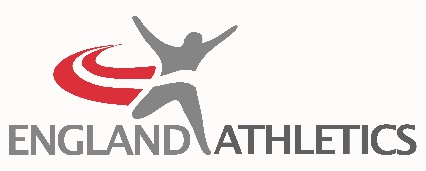 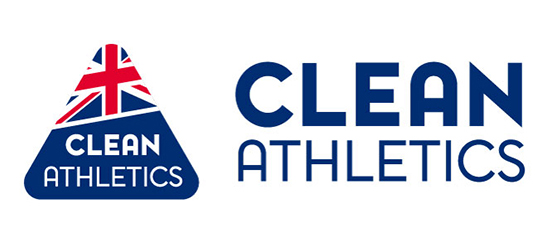 https://www.ukad.org.uk/I hereby (i) acknowledge that I am bound by UKA’s Anti-Doping rules, (ii) agree to submit to drugs testing in connection with this event in accordance with UKA’s Anti-Doping rules (which may involve my providing a blood and/or urine sample); and (iii) confirm that I am either aged 18 years or older or that the person(s) having parental responsibility for me consent to the above testing. To check the status of registered medicines please visit www.globaldro.com. For information on UKA AntiDoping testing procedures download the document from the link shown below https://uka.org.uk/EasySiteWeb/GatewayLink.aspx?alId=122070T or watch the video at the bottom of the UKA Clean Athletics Education page https://uka.org.uk/cleanathletics/education/ . The UKA Anti-Doping Rules are available at uka.org.uk/cleanathletics/rules/.  For general anti-doping queries please contact antidoping@uka.org.uk. Senior/U20/U17/U15/U13Long Jump & High JumpNumber of Horizontal jumps dependent on entriesSenior/U20/U17/U15Pole Vault & Triple Jump (inc. U15G)Number of Horizontal jumps dependent on entriesSenior/U20/U17/U15Javelin & ShotNumber of throws dependent on entriesSenior/U20/U17/U15/U1360m & 60m Hurdles2 races per event per 1 paymentSenior/U20/U17/U15/U13Long Jump & High JumpNumber of Horizontal jumps dependent on entriesSenior/U20/U17/U15Pole Vault & Triple Jump (inc. U15G)Number of Horizontal  jumps dependent on entriesSenior/U20/U17/U15Javelin & Shot (dependent upon Stadium Development)Number of throws dependent on entriesSenior/U20/U17/U15/U1360m & 60m Hurdles2 races per event per 1 paymentSenior Men & WomenLJ, HJ, PV, TJU20 Men & WomenLJ, HJ, PV, TJU17 Men & WomenLJ, HJ, PV, TJU15 Boys & GirlsLJ, HJ, PV, TJSenior/U20 Men & Women60mH, 60m (Heats / Seeded Finals)U17  Men & Women60mH, 60m (Heats / Seeded Finals)U15 Boys & Girls60mH, 60m (Heats / Seeded Finals)Senior/U20/U17/U15/U13Long Jump & High JumpNumber of Horizontal jumps dependent on entriesSenior/U20/U17/U15Pole Vault & Triple Jump (inc. U15G)Number of Horizontal jumps dependent on entriesSenior/U20/U17/U15/U13ShotNumber of throws dependent on entriesSenior/U20/U17/U15JavelinNumber of throws dependent on entriesSenior/U20/U17/U15/U1360m & 100m60m Hurdles1 race at each distance per paymentU13 GirlsU13 Boys/U15 GirlsU15 Boys/U17 WomenU17 Men/U20 Women/Senior WomanU20 Men/Senior Men70m Hurdles75m Hurdles80m Hurdles100m Hurdles110m Hurdles1 race at each distance per payment